Learning Places Fall 2016
ST. MARK’S CHURCH IN-THE-BOWERY ARCHIVE REPORT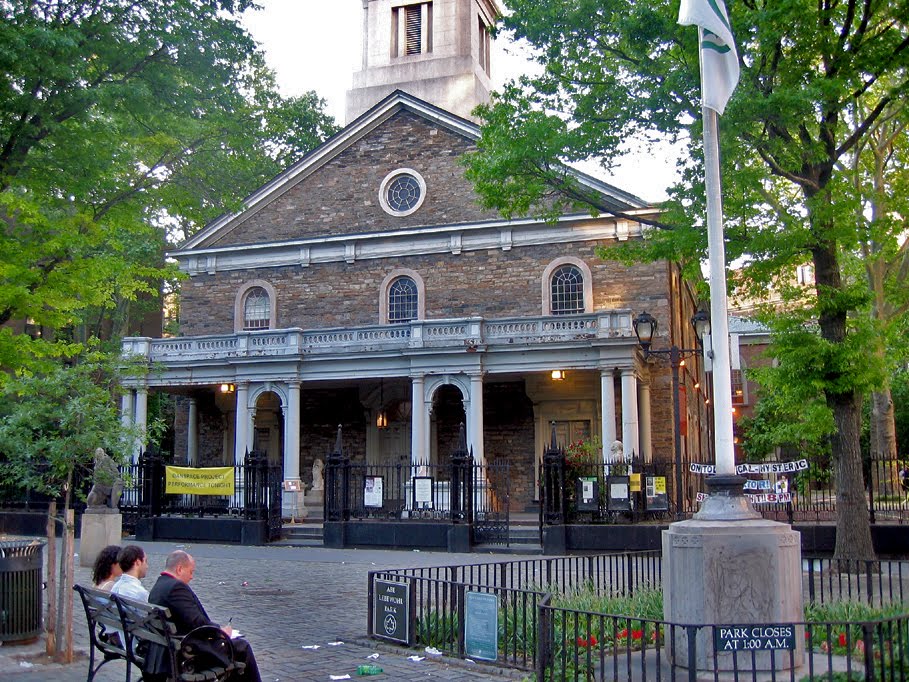 DALEY HOLDER11.11.2016INTRODUCTIONCompleted and consecrated in 1799, the St. Mark’s Church in-the-Bowery is the second oldest Church in Manhattan. The church was built by architect and mason John McComb Jr. in a Georgian style. A Greek Revival-style steeple (designed by Ithiel Town and Martin Euclid Thompson) was erected in 1828. By 1836, the church was renovated with thinner square pillars in an Egyptian Revival-style replacing the older ones, while cast-iron and wrought-iron fencing was added in 1838. In 1858, a cast-iron portico (designed by James Bogardus) was added. After a devastating fire nearly destroyed the church in 1978, architect Harold Edelman supervised the restoration of the site, completing in 1986 when new stained-glass windows (designed by Edelman, himself) were installed. Today, in addition to being the site of continuous Christian worship, dating back to the mid-17th Century, the St. Mark’s Church also hosts modern artistic performances year round. This includes the Poetry Project, which has hosted a series of new and experimental poetries, and the Danspace Project, which has hosted contemporary dance performances.DOCUMENTATION of site & resources (maps/archival documents/ photos) 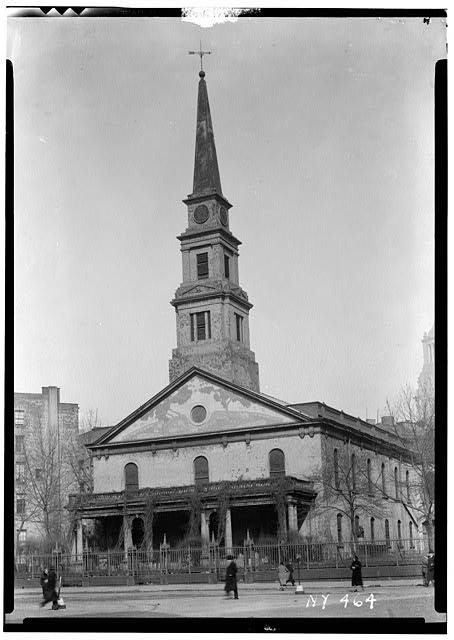 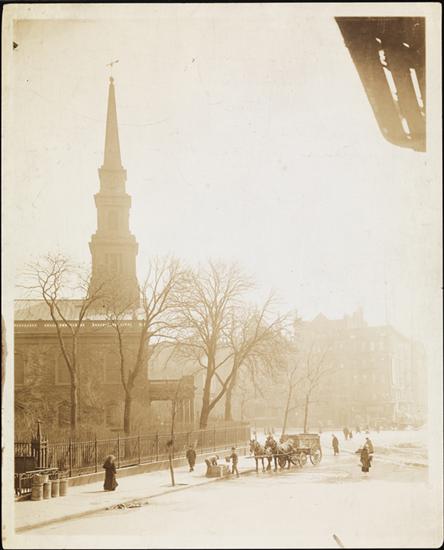 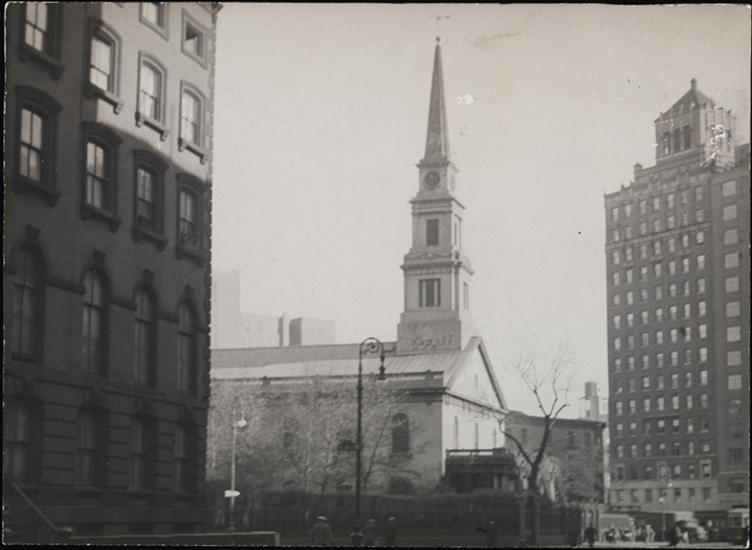 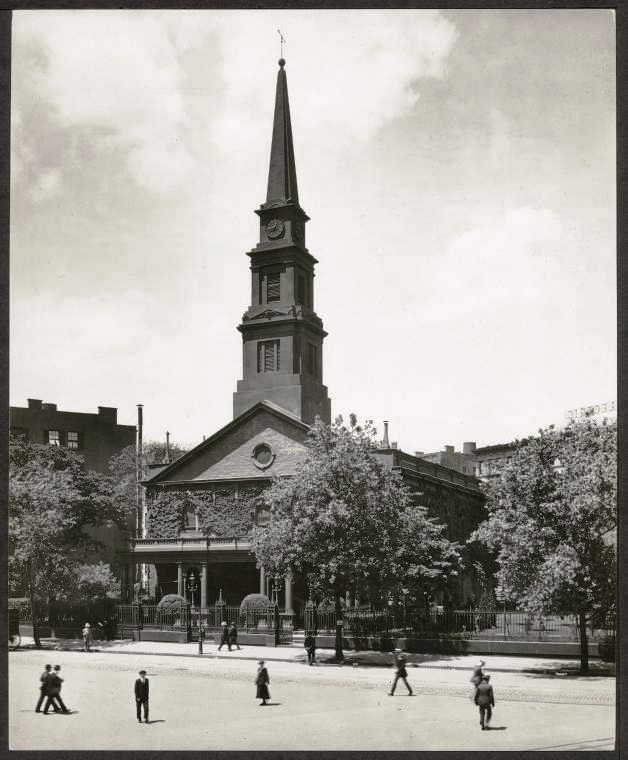 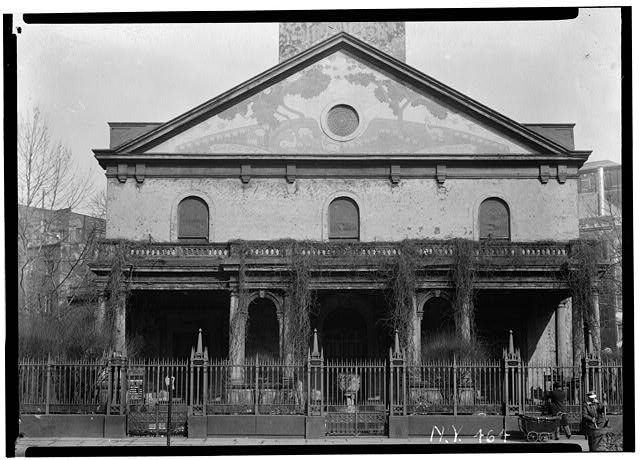 DISCOVERIESNeighborhood HistoryChurch is located within Abe Lebewohl ParkThe original Second Avenue Deli, which is now a Chase Bank is located nearby.The Yiddish Walk of Fame is also in this neighborhood.Key Events / Historical DatesIsadora Duncan danced in the church in 1922, and Martha Graham in 19301964: Sam Shepard staged his first two plays, Cowboys and Rock Garden, at the churchApril 13, 1969: Mind Garage performed the first nationally televised Christian Rock worship service in the church.Important Changes to NeighborhoodThe Bowery was known as New York’s “Skid Row” between the 1940s and 1970s, as it was synonymous with “Bowery Bums”Today, it has been a part of the Lower East Side’s revival, as luxury condominiums have grown in numbers in the area.Other ObservationsxxxxxxQUANTITATIVE DATA for Area of StudyQUESTIONS to Research FurtherQUESTIONS:Lorem ipsum dolor sit amet?Consectetuer adipiscing elit?Sed diam nonummy nibh euismod?RESEARCH METHOD/ ADDITIONAL SOURCES NEEDED TO ANSWER EACH QUESTION ABOVE:Question 1 xxxxxxQuestion 2xxxxxxQuestion 3xxxxxxSUMMARY / POST VISIT REFLECTIONThe St. Mark’s Church in-the-Bowery has a lot of history, both as a place of worship and as a place of art. I got to learn more about the church and how its performances bring a certain mystique to the place. I also got to learn how it plays an important role in the neighborhood’s artistic culture.SubjectDataLand Ownership-Number of Blocks1# of Buildings on a Typical Block-Materials Fieldstone, cast-iron, wrought-iron# of Stories of Buildings2 (6 if counting the steeple)Residential BldgsEmpty LotsCommercial UsesIndustrial UsesOther DataOther DataOther Data